           К А Р А Р                                                        ПОСТАНОВЛЕНИЕ      05 февраль 2019 й.                     №9                          05 февраля  2019 г.                                            Об изменении адреса Руководствуясь Федеральным законом от 06.10.2003 № 131-ФЗ "Об общих принципах организации местного самоуправления в Российской Федерации", Федеральным законом от 28.12.2013 № 443-ФЗ "О федеральной информационной адресной системе и о внесении изменений в Федеральный закон "Об общих принципах организации местного самоуправления в Российской Федерации", Правилами присвоения, изменения и аннулирования адресов, утвержденными Постановлением Правительства Российской Федерации от 19.11.2014 № 1221, ПОСТАНОВЛЯЮ:Изменить адреса следующих объектов адресации:1.1.Жилой дом  по адресу: Российская Федерация, Республика Башкортостан, Шаранский  муниципальный район, Сельское поселение Базгиевский сельсовет, д. Алмаш, ул. Центральная, владение 9изменить на следующий адрес: Российская Федерация, Республика Башкортостан, Шаранский муниципальный район, Сельское поселение Базгиевский сельсовет, д. Алмаш, ул. Центральная, дом 91.2 Жилой дом  по адресу: Российская Федерация, Республика Башкортостан, Шаранский  муниципальный район, Сельское поселение Базгиевский сельсовет, д. Алмаш, ул. Центральная, домовладение 1изменить на следующий адрес: Российская Федерация, Республика Башкортостан, Шаранский муниципальный район, Сельское поселение Базгиевский сельсовет, д. Алмаш, ул. Центральная, дом 11.3 Жилой дом  по адресу: Российская Федерация, Республика Башкортостан, Шаранский  муниципальный район, Сельское поселение Базгиевский сельсовет, д. Алмаш, ул. Центральная, домовладение 2изменить на следующий адрес: Российская Федерация, Республика Башкортостан, Шаранский муниципальный район, Сельское поселение Базгиевский сельсовет, д. Алмаш, ул. Центральная, дом 21.4 Жилой дом  по адресу: Российская Федерация, Республика Башкортостан, Шаранский  муниципальный район, Сельское поселение Базгиевский сельсовет, д. Алмаш, ул. Центральная, домовладение 3изменить на следующий адрес: Российская Федерация, Республика Башкортостан, Шаранский муниципальный район, Сельское поселение Базгиевский сельсовет, д. Алмаш, ул. Центральная, дом 31.5 Жилой дом  по адресу: Российская Федерация, Республика Башкортостан, Шаранский  муниципальный район, Сельское поселение Базгиевский сельсовет, д. Алмаш, ул. Центральная, домовладение 4изменить на следующий адрес: Российская Федерация, Республика Башкортостан, Шаранский муниципальный район, Сельское поселение Базгиевский сельсовет, д. Алмаш, ул. Центральная, дом 41.6 Жилой дом  по адресу: Российская Федерация, Республика Башкортостан, Шаранский  муниципальный район, Сельское поселение Базгиевский сельсовет, д. Алмаш, ул. Центральная, домовладение 5изменить на следующий адрес: Российская Федерация, Республика Башкортостан, Шаранский муниципальный район, Сельское поселение Базгиевский сельсовет, д. Алмаш, ул. Центральная, дом 51.7 Жилой дом  по адресу: Российская Федерация, Республика Башкортостан, Шаранский  муниципальный район, Сельское поселение Базгиевский сельсовет, д. Алмаш, ул. Центральная, домовладение 6изменить на следующий адрес: Российская Федерация, Республика Башкортостан, Шаранский муниципальный район, Сельское поселение Базгиевский сельсовет, д. Алмаш, ул. Центральная, дом 61.8 Жилой дом  по адресу: Российская Федерация, Республика Башкортостан, Шаранский  муниципальный район, Сельское поселение Базгиевский сельсовет, д. Алмаш, ул. Центральная, домовладение 8изменить на следующий адрес: Российская Федерация, Республика Башкортостан, Шаранский муниципальный район, Сельское поселение Базгиевский сельсовет, д. Алмаш, ул. Центральная, дом 81.9 Жилой дом  по адресу: Российская Федерация, Республика Башкортостан, Шаранский  муниципальный район, Сельское поселение Базгиевский сельсовет, д. Алмаш, ул. Центральная, домовладение 13изменить на следующий адрес: Российская Федерация, Республика Башкортостан, Шаранский муниципальный район, Сельское поселение Базгиевский сельсовет, д. Алмаш, ул. Центральная, дом 13   2. Контроль за исполнением настоящего Постановления оставляю за собой.Глава  сельского поселения                                                                 Т.А.ЗакировБашкортостан РеспубликаһыныңШаран районымуниципаль районының Базгыя  ауыл Советыауыл биләмәһе ХакимиәтеҮҙәк урам, 50, Базгыя аулы Шаран районы Башкортостан РеспубликаһыныңТел./факс(347 69) 2-42-35,e-mail: bazgss@yandex.ruhttp://www.bazgievo.sharan -sovet.ru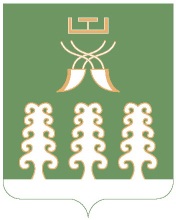 Администрация сельского поселенияБазгиевский сельсоветмуниципального районаШаранский районРеспублики Башкортостанул. Центральная, д.50, с.Базгиево, Шаранскогорайона, Республики БашкортостанТел./факс(347 69) 2-42-35,e-mail: bazgss@yandex.ruhttp://www.bazgievo.sharan -sovet.ru